                                                                    دانشگاه علوم پزشکی و خدمات بهداشتی و درمانی زابل         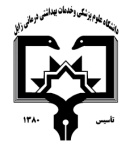                                                                                                     معاونت آموزشی                                                      مرکز مطالعات و توسعه آموزش علوم پزشکی دانشگاه علوم پزشکی                                                                                                                                                      فرم طرح درس روزانه*موارد مدنظر ارزشیابی: حضور فعال در کلاس           سئوالات کلاسی              امتحان میان ترم               پروژه درسی              کنفرانس – ترجمه            فعالیت علمی و گزارش کار           امتحان پایان نیمسال                 سایر*منابع درسی مورد استفاده : 1) Jawetz, Melnick, & Adelberg's. Medical Microbiology. 25th-edition, 20102) Murray, Rosentha & Pfaller. Medical Microbiology. 6th-edition, 2009*هدف کلی درس : دانشجو بایستی پس از پایان درس، ارگانیسم هاي بیماریزا و مکانیزم هاي ایجاد بیماري شامل رابطه میزبان و میکروارگانیسم، اطلاعات بالینی، اپیدمیولوژي و اکولوژي، پیشگیري، کنترل و درمان و نیز مفاهیم میکروبیولوژي تشخیصی و اصول کلی تشخیصی آزمایشگاهی میکروارگانیسم ها را بیاموزد.*شرح مختصری از درس : علم میکروب شناسی گرایشی از علم زیست شناسی است و به بررسی و مطالعه میکروارگانیسم ها می پردازد. دراین علم ارتباط میکروارگانیسم ها با خودشان و با موجودات عالی تر مثل انسان- حیوانات و گیاهان مورد بررسی قرار می گیرد.دانشکده:پزشکی                                                                                                    نام مدرس:  دکتر زهرا راشکی قلعه نو                                                        رتبه علمی: استادیارنام درس: میکروب شناسی و ویروس شناسی                  کد درس:                                    نوع درس(تئوری /عملی): تئوری                             تعداد واحد :  5/1                       میزان ساعت :20 رشته تحصیلی فراگیران: پزشکی                                                                     مقطع تحصیلی فراگیران : دکتری                                                      نیمسال ارائه درس: اول 95-96شماره جلسه اهداف اختصاصی (رئوس مطالب همان جلسه)اهداف ویژه رفتاری همان جلسه(دانشجو پس از ارائه درس قادر خواهد بود)حیطه ایجاد تغییرات پس از آموزش          ( شناختی،روان حرکتی،عاطفی) روش های یاددهی-یادگیریمواد و وسایل آموزشی تکالیف دانشجو 1تاريخچه همراه با ياد آوري تئوريهاي بنيادي توليد خود به خودي و Germ theory، بيان جايگاه باكتريها در تقسيم بندي سلولهاي زنده، لایه پلی ساكاريدي خارجي و وظايف آن، توصيف ساختاري پپتيدوگلایكان، رنگ آميزي گرم، توصيف مقايسه اي ساختمان ديواره سلولي در باكتريهاي گرم منفي و گرم مثبت1-خلاصه ای از تاریخچه میکروب شناسی و تعریف علم میکروب شناسی را بیان کند.2- تئوریهای خودبخودی و جرم را بیان کند.3- جایگاه میکروارگانیسم در بین سایر موجودات زنده را بداند.4- ویژگیهای ساختاری باکتری ها را توضیح دهد.5- تاکسونومی و نامگذاري باکتری ها را توضیح دهد.6- اجزاء تشکیل دهنده دیواره سلولی باکتری ها را توضیح دهد.7- روش رنگ آمیزی گرم و نتایج حاصل از آن را شرح دهد.8- اجزاء اختصاصی در دیواره سلولی باکتریهای گرم مثبت و منفی را بشناسد. 9- وظایف و ویژگیهای کپسول و روشهای رنگ آمیزی آن را بداند.شناختیسخنرانی، تدریس مشارکتیکامپیوترتخته وایت بردویدئو پروژکتور و ....شماره جلسه اهداف اختصاصی (رئوس مطالب همان جلسه)اهداف ویژه رفتاری همان جلسه(دانشجو پس از ارائه درس قادر خواهد بود)حیطه ایجاد تغییرات پس از آموزش          ( شناختی،روان حرکتی،عاطفی) روش های یاددهی-یادگیریمواد و وسایل آموزشی تکالیف دانشجو 2توصيف ژنوم باكتريائي، همانند سازي، ساختار پلاسميد، فاژ، ترانسپوزون، تواليهاي الحاقي، روشهاي انتقال ژن در باكتريها (ترانسفورماسيون، ترانسداكشن و كونژوگاسيون)، آنزيمهاي محدود الاثر1- ساختار ژنوم میکروارگانیسم ها را توضیح دهد.2- مکانیزم همانندسازی ژنوم میکروارگانیسم ها را توضیح دهد.3- ساختارپلاسمید را بداند.4- سیکل زندگی فاژ را توضیح دهد.5- انواع توالی های متحرک را بشناسد.6- روشهای انتقال ژن را توضیح دهد.7- ویژگیهای انزیمهای محدودالاثر را بداند.شناختیسخنرانی، تدریس مشارکتیکامپیوترتخته وایت بردویدئو پروژکتور و ....شماره جلسه اهداف اختصاصی (رئوس مطالب همان جلسه)اهداف ویژه رفتاری همان جلسه(دانشجو پس از ارائه درس قادر خواهد بود)حیطه ایجاد تغییرات پس از آموزش          ( شناختی،روان حرکتی،عاطفی) روش های یاددهی-یادگیریمواد و وسایل آموزشی تکالیف دانشجو 3ذكر خصوصيات عمومي خانواده ميكرو كوكاسه و معرفي جنس هاي مهم، توصيف گونه هاي بيماري زا و روش هاي تشخيصي افتراقي، تست كاتالاز و كواگولاز  و اهميت آن در افتراق استافيلوكوك ها از ساير كوكسي هاي گرم مثبت1- خصوصیات عمومی خانواده میکروکوکاسه را بشناسد.2- اهمیت جنس استافیلوکوک را از سایرجنس های این خانواده بداند.3- ویژگی هاي استافیلوکوک ها را شرح دهد.4- بیماریهای ناشی از گونه های مهم استافیلوکوک را بشناسد.5- اصول درمان و راههای تشخیص گونه های مهم استافیلوکوک را توضیح دهد.6- را ههاي کنترل، پیشگیري و انتقال بیماریهای ناشی از گونه های مهم استافیلوکوک را توضیح دهد.شناختیسخنرانی، تدریس مشارکتیکامپیوترتخته وایت بردویدئو پروژکتور و ....شماره جلسه اهداف اختصاصی (رئوس مطالب همان جلسه)اهداف ویژه رفتاری همان جلسه(دانشجو پس از ارائه درس قادر خواهد بود)حیطه ایجاد تغییرات پس از آموزش          ( شناختی،روان حرکتی،عاطفی) روش های یاددهی-یادگیریمواد و وسایل آموزشی تکالیف دانشجو 4توصيف عمومي خانواده استرپتوكوكاسه همراه با ذكر جنس هاي مهم از نظر پزشكي، تقسيم بندي لانسفيلد، توصيف گونه هاي استرپتوكوكي مهم همراه با خصوصيات بيماري زائي و تشخيصي1- ویژگی های خانواده استرپتوکوکاسه را توضیح دهد.2- جنس هاي مهم خانواده استرپتوکوکاسه را بشناسد.3- روش تقسیم بندی لانسفیلد را توضیح دهد.4- ویژگی ها و علایم بالینی مربوط به عفونت ناشی از گونه های مهم استرپتوکوک را توضیح دهد.5- راههاي تشخیص آزمایشگاهی، کشت و درمان گونه های مهم استرپتوکوک را توضیح دهد.6- راههاي کنترل، پیشگیري و انتقال گونه های مهم استرپتوکوک را توضیح دهد.شناختیسخنرانی، تدریس مشارکتیکامپیوترتخته وایت بردویدئو پروژکتور و ....شماره جلسه اهداف اختصاصی (رئوس مطالب همان جلسه)اهداف ویژه رفتاری همان جلسه(دانشجو پس از ارائه درس قادر خواهد بود)حیطه ایجاد تغییرات پس از آموزش          ( شناختی،روان حرکتی،عاطفی) روش های یاددهی-یادگیریمواد و وسایل آموزشی تکالیف دانشجو 5معرفي خانواده ويبريوناسه و خصوصيات عمومي، همراه با گونه هاي مهم و ذكر بيماريزایي و نحوه انتقال، معرفی جنس کمپیلوباکترو گونه های مهم، بیماریزایی آن در انسان، معرفی جنس هلیکوباکتر با ذکر تقسیم بندی و معرفی گونه های مهم بیماریزا، راهکارهای تشخیصی و درمان عفونت های مربوطه1- ویژگی های خانواده ویبریوناسه و کمپیلوباکتریاسه را توضیح دهد.2- مرفولوژی، کشت و خصوصیات رشد ویبریوکلرا ، کمپیلوباکتر های پاتوژن  و هلیکوباکترپیلوری را بشناسد.3- ساختارآنتی ژنی و یافته های بالینی ویبریوکلرا، کمپیلوباکتر های پاتوژن  و هلیکوباکترپیلوری را بیان کند.4- راههاي کنترل، پیشگیري، درمان و انتقال ویبریوکلرا، کمپیلوباکتر های پاتوژن  و هلیکوباکترپیلوری را توضیح دهد.5- ویژگی ها و علایم بالینی مربوط به عفونت ناشی از سایرگونه های مهم ویبریو، کمپیلوباکتر های پاتوژن  و هلیکوباکترپیلوری را توضیح دهد.6- راههاي تشخیص آزمایشگاهی و کشت گونه های مهم ویبریو، کمپیلوباکتر های پاتوژن  و هلیکوباکترپیلوری را توضیح دهد.شناختیسخنرانی، تدریس مشارکتیکامپیوترتخته وایت بردویدئو پروژکتور و ....شماره جلسه اهداف اختصاصی (رئوس مطالب همان جلسه)اهداف ویژه رفتاری همان جلسه(دانشجو پس از ارائه درس قادر خواهد بود)حیطه ایجاد تغییرات پس از آموزش          ( شناختی،روان حرکتی،عاطفی) روش های یاددهی-یادگیریمواد و وسایل آموزشی تکالیف دانشجو 6معرفي جنس های سودوموناس، بورخولدريا، استنوتروفوموناس و سایر جنس های وابسته، توصیف بیماریزایی با ذکر گونه های مهم، معرفي جنس لژيونلا و گونه هاي مهم بيماري زاي آن در انسان1- ویژگی های جنس های سودوموناس، بورخولدريا، استنوتروفوموناس و لژیونلا را توضیح دهد.4- ویژگی ها و علایم بالینی مربوط به عفونت ناشی از گونه های مهم سودوموناس، بورخولدريا، استنوتروفوموناس و لژیونلا را توضیح دهد.5- راههاي تشخیص آزمایشگاهی، کشت و درمان گونه های مهم سودوموناس، بورخولدريا، استنوتروفوموناس و لژیونلا را توضیح دهد.6- راههاي کنترل، پیشگیري و انتقال گونه های مهم سودوموناس، بورخولدريا، استنوتروفوموناس و لژیونلا را توضیح دهد.شناختیسخنرانی، تدریس مشارکتیکامپیوترتخته وایت بردویدئو پروژکتور و ....شماره جلسه اهداف اختصاصی (رئوس مطالب همان جلسه)اهداف ویژه رفتاری همان جلسه(دانشجو پس از ارائه درس قادر خواهد بود)حیطه ایجاد تغییرات پس از آموزش          ( شناختی،روان حرکتی،عاطفی) روش های یاددهی-یادگیریمواد و وسایل آموزشی تکالیف دانشجو 7معرفي باسیلهای گرم مثبت اسپوردار، خصوصیات عمومی جنس باسیلوس همراه با ذکر گونه های دارای اهمیت، باسیل سیاه زخم، باسیلوس سرئوس و مسمومیت غذایی، باسیلوس سوبتیلیس و سایرباسیل های گرم مثبت هوازی و اسپوردار1- باسیلهای گرم مثبت اسپوردار را بشناسد.2- مرفولوژي، راه انتقال، بیماریزاي و یافته های بالینی گونه های باسیلوس را شرح دهد.3- ویژگی هاي کشت و راه هاي تشخیص آزمایشگاهی گونه های مهم باسیلوس را توضیح دهد.4- ویژگی هاي بیماریزایی و درمان عفونتهای ناشی از گونه های مهم باسیلوس را توضیح دهد.5- راه هاي کنترل، پیشگیري و انتقال گونه های مهم باسیلوس را توضیح دهد.6- مرفولوژي، راه انتقال، بیماریزاي و یافته های بالینی گونه های کلستریدیوم را بیان کند.3- ویژگی هاي کشت و راه هاي تشخیص آزمایشگاهی گونه های کلستریدیوم را توضیح دهد.4- ویژگی هاي بیماریزایی و درمان عفونتهای ناشی از گونه های مهم کلستریدیوم را شرح دهد.5- راه هاي کنترل، پیشگیري و انتقال گونه های مهم کلستریدیوم را بداند.شناختیسخنرانی، تدریس مشارکتیکامپیوترتخته وایت بردویدئو پروژکتور و ....شماره جلسه اهداف اختصاصی (رئوس مطالب همان جلسه)اهداف ویژه رفتاری همان جلسه(دانشجو پس از ارائه درس قادر خواهد بود)حیطه ایجاد تغییرات پس از آموزش          ( شناختی،روان حرکتی،عاطفی) روش های یاددهی-یادگیریمواد و وسایل آموزشی تکالیف دانشجو 8معرفي جنس کورینه باکتریوم، لیستریا، اریزیپلوتریکس و گونه های بیماریزادرانسان، خصوصیات مهم بیماریزایی، تشخیص آزمایشگاهی و درمان1- باسیل های گرم مثبت هوازی فاقد اسپور را بشناسد.2- مرفولوژي، راه انتقال، بیماریزاي و یافته های بالینی متعلق به  جنس های کورینه باکتریوم، لیستریا، اریزیپلوتریکس را شرح دهد.3- ویژگی هاي کشت و راه هاي تشخیص آزمایشگاهی کورینه باکتریوم دیفتریه، لیستریا مونوسایتوژن و اریزیپلوتریکس رزیوپاتیه را توضیح دهد.4- ویژگی هاي بیماریزایی و درمان عفونتهای ناشی از آنها را توضیح دهد.5- راه هاي کنترل، پیشگیري و انتقال آنها را توضیح دهد.شناختیسخنرانی، تدریس مشارکتیکامپیوترتخته وایت بردویدئو پروژکتور و ....شماره جلسه اهداف اختصاصی (رئوس مطالب همان جلسه)اهداف ویژه رفتاری همان جلسه(دانشجو پس از ارائه درس قادر خواهد بود)حیطه ایجاد تغییرات پس از آموزش          ( شناختی،روان حرکتی،عاطفی) روش های یاددهی-یادگیریمواد و وسایل آموزشی تکالیف دانشجو 9معرفي خانواده مایکوباکتریاسه همراه با ذکر خصوصیات عمومی و ساختار دیواره سلولی، رنگ آمیزی اسیدفاست، تقسیم بندی Runyon، مایکوباکتریوم توبرکلوزیس و سل، سل ارزنی، روشهای تشخیص سل، واکسن BCG ، مایکوباکتریومهای غیرسلی و اهمیت آنها، باسیل هانسن و جذام1- مرفولوژي مایکوباکتریوم و روش رنگ آمیزی آنها را توضیح دهد.2- محیط هاي کشت مناسب جهت رشد میکروب و ساختار دیواره سلولی آنها را توضیح دهد.3- راه هاي تشخیص آزمایشگاهی، کشت و درمان گونه های مختلف مایکوباکتریوم را توضیح دهد.4- راه هاي کنترل، پیشگیري و انتقال در میزبان را توضیح دهد.5- مکانیزم آسیب زایی، اپیدمیولوژي بیماريهای مهم ناشی از گونه های مایکوباکتریوم را توضیح دهد.شناختیسخنرانی، تدریس مشارکتیکامپیوترتخته وایت بردویدئو پروژکتور و ....شماره جلسه اهداف اختصاصی (رئوس مطالب همان جلسه)اهداف ویژه رفتاری همان جلسه(دانشجو پس از ارائه درس قادر خواهد بود)حیطه ایجاد تغییرات پس از آموزش          ( شناختی،روان حرکتی،عاطفی) روش های یاددهی-یادگیریمواد و وسایل آموزشی تکالیف دانشجو 10توصیف عمومی خانواده کلامیدیاسه، معرفی جنس ها و گونه های دارای اهمیت، خصوصیات عمومی خانواده مایکوپلاسماتاسه، معرفی جنس های داری اهمیت، شرایط رشد، بیماریزایی، تشخیص ودرمان1- ویژگیهای مرفولوژیک و چرخه تکثیرکلامیدیا ها را توضیح دهد.2- گونه های بیماریزای انسانی کلامیدیا را بشناسد.3- ویژگی ها، ساختار فیزیکی و ترکیب شیمیایی کلامیدیا ها را توضیح دهد.4- بیماریهای مهم و علایم بالینی مربوط به عفونتهای ناشی از گونه های کلامیدیا را توضیح دهد.5- راه هاي تشخیص آزمایشگاهی، کشت و درمان عفونتهای ناشی از گونه های کلامیدیا را توضیح دهد.6- راه هاي کنترل، پیشگیري و انتقال عفونتهای ناشی از گونه های کلامیدیا را توضیح دهد.شناختیسخنرانی، تدریس مشارکتیکامپیوترتخته وایت بردویدئو پروژکتور و ....